腾狐EW8805    电信级无线网桥腾狐EW8805是一款室外电信级无线传输设备，集成于天线和射频模块一体化设计，具有安装维护方便、调试简单、室外防水防尘设计等优点。内置15DBI双极化定向天线，空中速率理论可达300Mbps。支持点对点和点对多点传输，点对点传输距离最远可达5千米，实测吞吐量可达90Mbps以上。工作于5G频段，通过设备自带频率扫描工具可扫描周围所有5G频段的信道情况，方便工程人员选择最佳使用信道，有效的避开同频干扰问题。适合各种复杂的现场环境使用，广泛应用于小区改造、建筑工地、油田、道路监控、跨河跨海、矿区、隧道、等一些环境复杂不方便架设线缆的场所。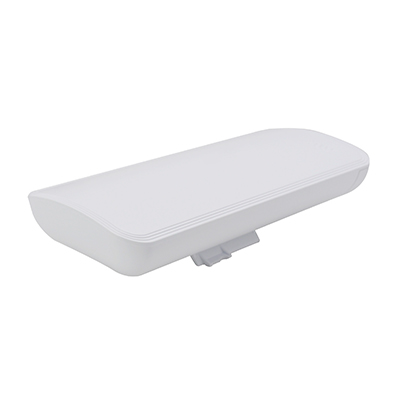 ·· · · · · · · · · · · · · · · · · · · · · · · · · · · · · · · · · · · · · · · · · · · · · · · · · · · · · · · · · · · · · · · · · · · ·· 支持中英文操作界面，使运维更加简洁· 内置15DBi双极化天线· 发射功率可调，最高可达27dBm，最高接收灵敏度可达-90dBm· 设备主板支持双以太网口· 室外防水、防尘、防腐蚀设计，防水等级IP65· 高低温工作稳定，杜绝死机现象· 支持DC12-24V POE供电方式· 天线一体化设计，安装快捷方便· 支持距离设定，同区域内使用降低设备之间相互干扰· 支持工具扫描周边频点，方便工程人员调试安装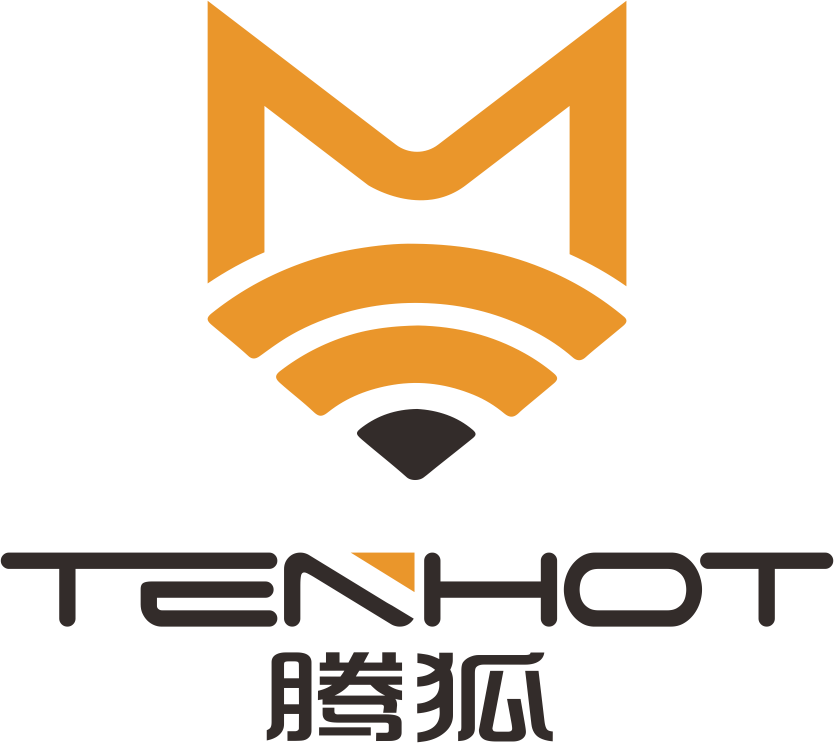 产品技术规格产品技术规格 硬件配置 硬件配置型号EW8805主   频580MHz工作频段5.125-5.850GHz协议标准支持IEEE 802.a/n标准内存64MB 闪存8MB速率最大速率300Mbps端口10/100M以太网口；2个以太网接口；PoE供电（DC12-24V)指示灯电源状态指示灯4级信号强度指示灯LAN1，LAN2状态指示灯WLAN指示灯发射功率最高27dBm (500mW)，支持软件调节调制技术OFDM接收灵敏度802.11a，6Mbps-95dBm801.n，MCS0：-88dBm；MCS7：-73dBm天线内置双极化15dBi、水平波束30°、垂直波束15°复位/恢复出厂值支持输入电压支持宽压输入12-24V供电方式POE供电模式功耗≤8W防护等级IP65工作环境工作温度：-15℃～+65℃存储温度：-20℃～+80℃工作湿度：10%～90%尺寸246mm*106mm*60mm重量370g（净重）软件特性软件特性工作模式路由模式：客户端代替所有终端认证桥接模式：所有终端需单独认证WDS支持网络协议PPTP、L2TP、IPsecPPPoEDHCPClient/ServerNAPT、NTPVLAN设置无线功能周边站点侦测/信道扫描优先 AP 联接设定绑定(BSSID)自动信道选择功能安全策略加密：-WEP,TKIP,AES无线安全：支持开放系统、共享密钥、WPA/WPA-PSK、WPA2/WPA2-PSK，802.1x(PEAP,TLS,TTLS)WAPI认证功能：WEB账号/密码、PPPoE接入认证方式 路由模式、客户端代替所有终端认证 桥接模式、所有终端需单独认证 多用户单独进行portal认证网络防护支持网络限速功能基于MAC地址的访问控制系统服务支持虚拟DMZ,端口转发(PortForwarding)支持UPnP自动端口映射支持VPN透传(PPTP、L2TP、IPSec)配置管理基于WEB的管理工具、CPE内置WEB服务器远程固件升级(HTTP)支持Telnet连接支持syslog记录系统运行日志支持SSH服务功能故障诊断自动检测网络状态，断网后可以自动重连